ПАСПОРТ ОБЪЕКТАвключенного в Перечень имущества, свободного от прав третьих лиц (за исключением права хозяйственного ведения, права оперативного управления, а также имущественных прав субъектов малого и среднего предпринимательства), предназначенного для предоставления во владение и (или) в пользование на долгосрочной основе субъектам малого и среднего предпринимательства и организациям, образующим инфраструктуру поддержки субъектов малого и среднего предпринимательстванаименование объекта: Земельный участокназначение объекта: для общественно-деловых целейадрес месторасположения: местоположение установлено относительно ориентира, расположенного за пределами участка. Участок находится примерно в 99 м от ориентира по направлению на северо-запад. Почтовый адрес ориентира: Приморский край, Ханкайский район, с. Астраханка, ул. Березюка, 2технические характеристики: Общая площадь 2834,0 кв.м, кадастровый номер: 25:19:030208:486наименование балансодержателя: казна Ханкайского муниципального округасведения о пользователе имуществом: свободноеПриложение: техническая документацияфотоматериалы 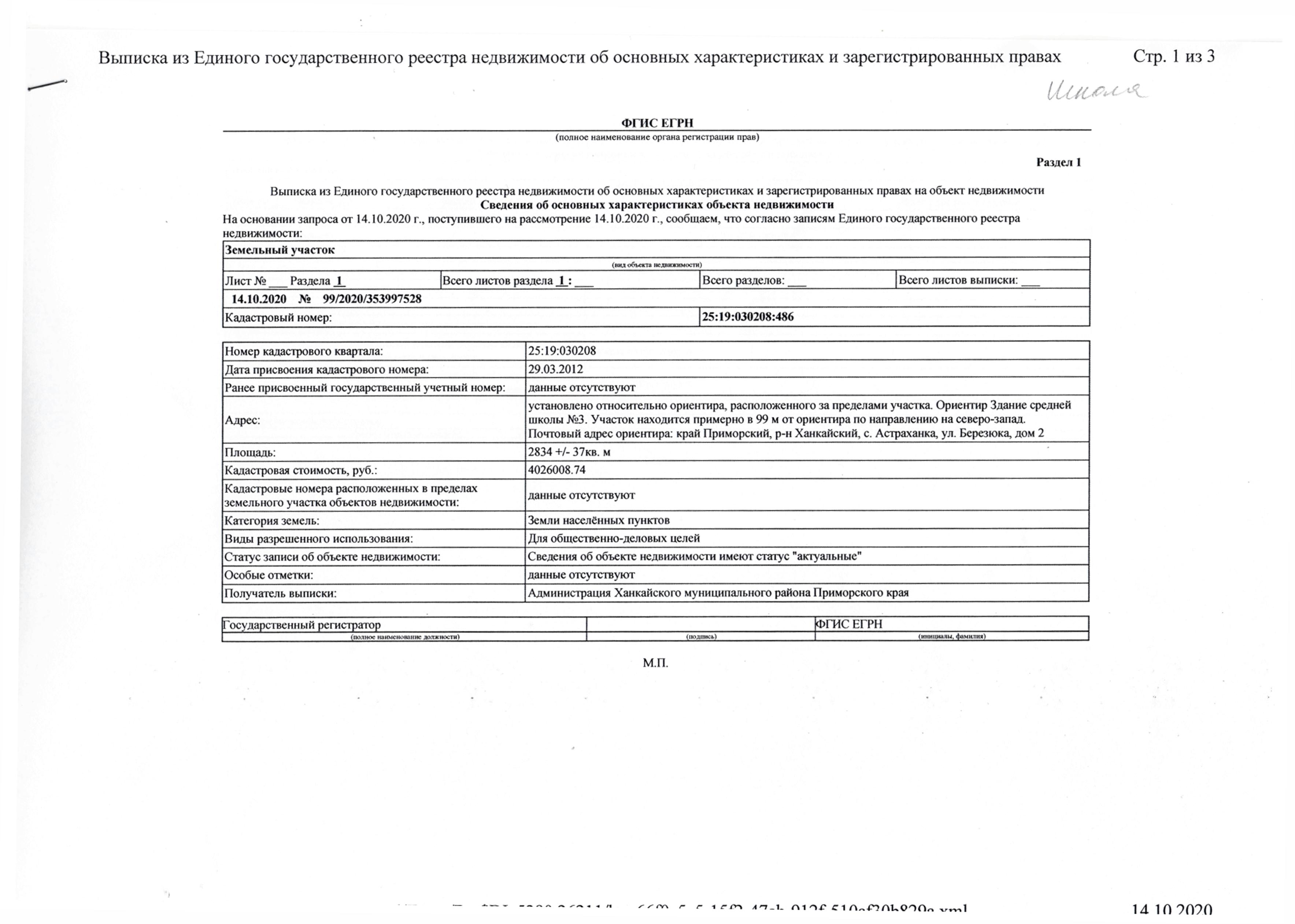 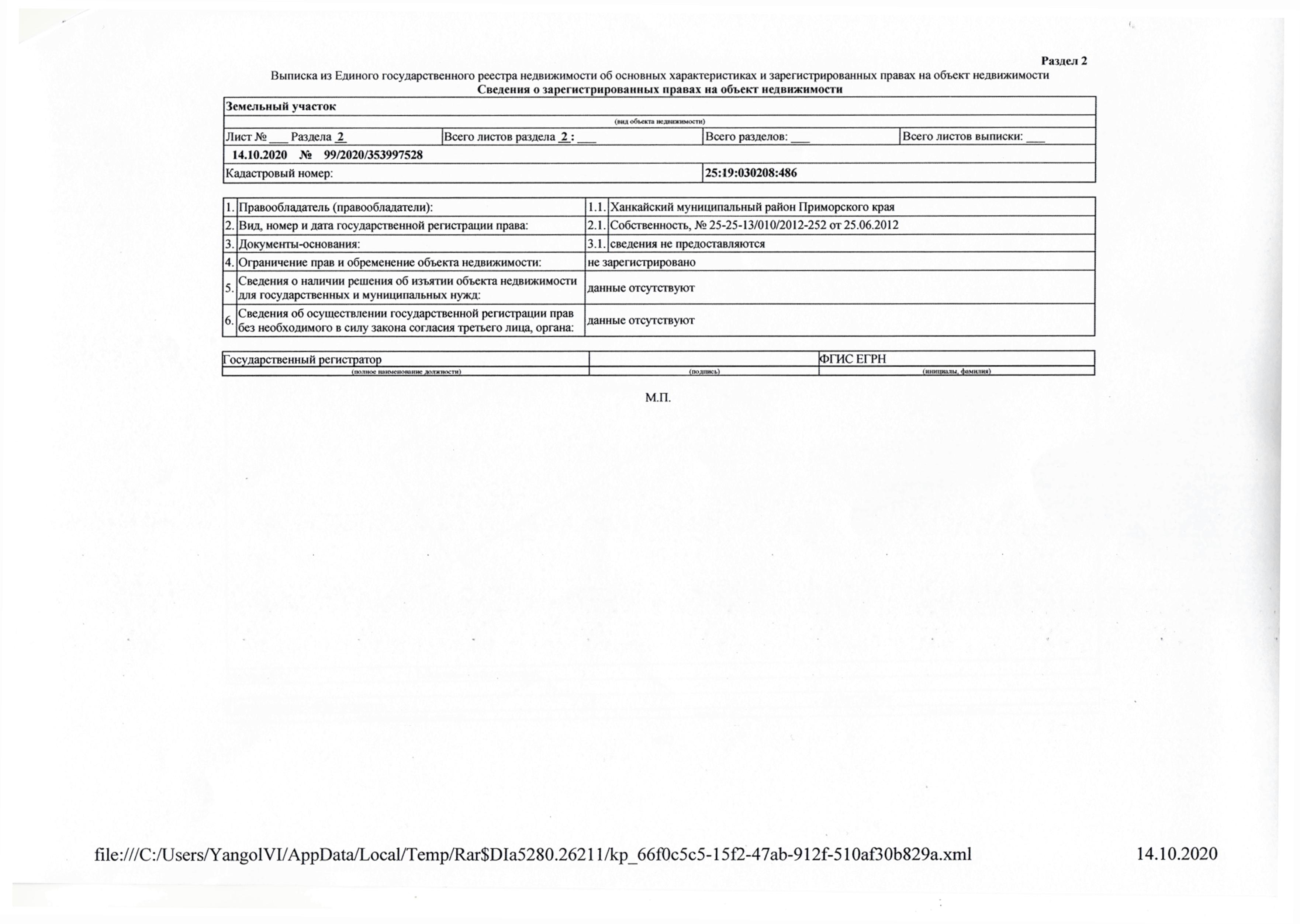 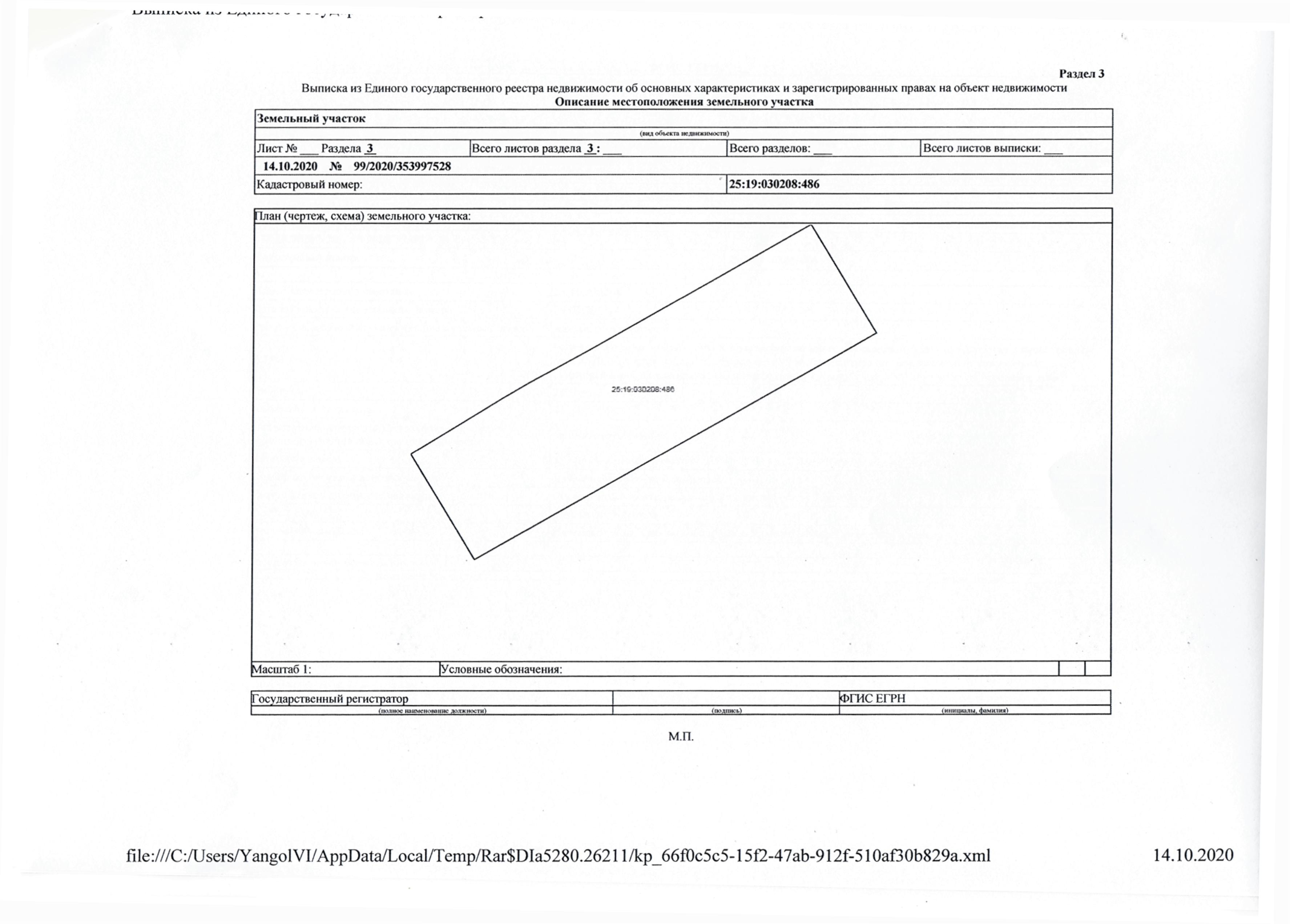 